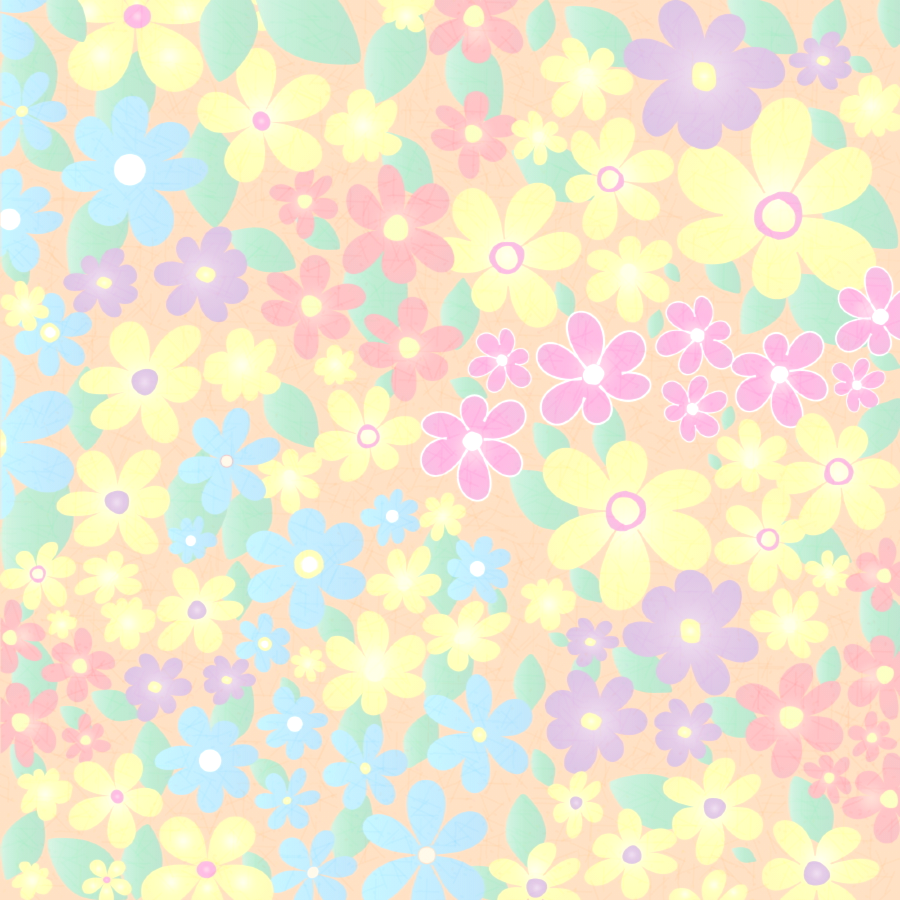 ~Please return this portion to Chesterbrook with payment to receive your wristbands/raffle tickets in advance~# of Wristbands:_____	# of Raffle Tickets:_____	Total Payment Enclosed:_____Child's Name:____________________	Child’s Teacher:____________________Parent’s Name:___________________	Parent’s Email:_____________________